ҠАРАР                                                                                                 РЕШЕНИЕ28 апрель 2022 йыл                               №256                         28 апреля 2022 года    О внесении изменений и дополнений в решение Совета сельского поселения Большешадинский сельсовет муниципального района Мишкинский район Республики Башкортостан от 10.08.2016 г. № 80 «Об утверждении Положения о муниципальной службе в сельском поселении Большешадинский сельсовет муниципального района Мишкинский район Республики Башкортостан»В соответствии с Федеральным законом от 02.03.2007 № 25-ФЗ «О муниципальной службе в Российской Федерации» Совет сельского поселения Большешадинский сельсовет муниципального района Мишкинский район Республики Башкортостан р е ш и л: Внести в решение Совета сельского поселения Большешадинский сельсовет муниципального района Мишкинский район Республики Башкортостан от 10.08.2016 г. № 80 «Об утверждении Положения о муниципальной службе в сельском поселении Большешадинский сельсовет муниципального района Мишкинский район Республики Башкортостан» следующие дополнения и изменения:В ст.13 п.9 ч.1 изложить в следующей редакции и дополнить п.9.1:9) сообщать в письменной форме представителю нанимателя (работодателю) о прекращении гражданства Российской Федерации либо гражданства (подданства) иностранного государства - участника международного договора Российской Федерации, в соответствии с которым иностранный гражданин имеет право находиться на муниципальной службе, в день, когда муниципальному служащему стало известно об этом, но не позднее пяти рабочих дней со дня прекращения гражданства Российской Федерации либо гражданства (подданства) иностранного государства - участника международного договора Российской Федерации, в соответствии с которым иностранный гражданин имеет право находиться на муниципальной службе;9.1) сообщать в письменной форме представителю нанимателя (работодателю) о приобретении гражданства (подданства) иностранного государства либо получении вида на жительство или иного документа, подтверждающего право на постоянное проживание гражданина на территории иностранного государства, в день, когда муниципальному служащему стало известно об этом, но не позднее пяти рабочих дней со дня приобретения гражданства (подданства) иностранного государства либо получения вида на жительство или иного документа, подтверждающего право на постоянное проживание гражданина на территории иностранного государства;   2. В ст.14 п.6 ч.1 изложить в следующей редакции прекращения гражданства Российской Федерации либо гражданства (подданства) иностранного государства - участника международного договора Российской Федерации, в соответствии с которым иностранный гражданин имеет право находиться на муниципальной службе.   3. В ст.14 п.7 ч.1 изложить в следующей редакции наличия гражданства (подданства) иностранного государства либо вида на жительство или иного документа, подтверждающего право на постоянное проживание гражданина на территории иностранного государства, если иное не предусмотрено международным договором Российской Федерации.   4. ст.22 ч.1 п.2 исключить2.Настоящее решение обнародовать на информационном стенде в здании администрации сельского поселения по адресу: д.Большие Шады, ул.Али Карная, 7 и разместить на официальном сайте Мишкинского района  www.mishkan.ru//.Глава сельского поселения:                                    Р.К.АллаяровБАШҠОРТОСТАН  РЕСПУБЛИҠАҺЫМИШКӘ РАЙОНЫМУНИЦИПАЛЬ РАЙОНЫНЫҢОЛО ШАҘЫ АУЫЛ СОВЕТЫ
АУЫЛ БИЛӘМӘҺЕ СОВЕТЫ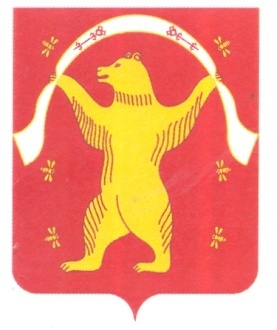 СОВЕТ СЕЛЬСКОГО ПОСЕЛЕНИЯ БОЛЬШЕШАДИНСКИЙ СЕЛЬСОВЕТ МУНИЦИПАЛЬНОГО РАЙОНА МИШКИНСКИЙ РАЙОНРЕСПУБЛИКА БАШКОРТОСТАН